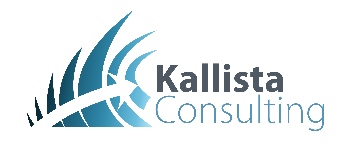 A3 DMAIC Project Planning TemplateA3 DMAIC Project Planning TemplateProject Title: Project Title: Project Team: Project Team: 1/. DefineThe define section should include;a summary of the current state (known current outcomes)a summary of the desired future state (desired future outcomes)a statement about how this project will benefit the organisation (Targets) and how the leadership techniques will enhance the outcomes of the project1/. DefineThe define section should include;a summary of the current state (known current outcomes)a summary of the desired future state (desired future outcomes)a statement about how this project will benefit the organisation (Targets) and how the leadership techniques will enhance the outcomes of the project3/. AnalyseIdentify any Gaps between desired (future state) performance and actual (current state) performanceAnalyse causes and propose potential remediesPropose and prioritise solutions3/. AnalyseIdentify any Gaps between desired (future state) performance and actual (current state) performanceAnalyse causes and propose potential remediesPropose and prioritise solutions2/. MeasureThis section describes how you will measure project outcomes and how you will quantify the impact of using the leadership techniquesProvide a clear statement of what data will be gathered, by whom and how and where it will be presented.Establish a baseline measurement of current performanceEstimate a Return on Investment (ROI) of the project and of the additional ROI gained by applying leadership techniques2/. MeasureThis section describes how you will measure project outcomes and how you will quantify the impact of using the leadership techniquesProvide a clear statement of what data will be gathered, by whom and how and where it will be presented.Establish a baseline measurement of current performanceEstimate a Return on Investment (ROI) of the project and of the additional ROI gained by applying leadership techniques4/. ImproveList Who will do What and When4/. ImproveList Who will do What and When2/. MeasureThis section describes how you will measure project outcomes and how you will quantify the impact of using the leadership techniquesProvide a clear statement of what data will be gathered, by whom and how and where it will be presented.Establish a baseline measurement of current performanceEstimate a Return on Investment (ROI) of the project and of the additional ROI gained by applying leadership techniques2/. MeasureThis section describes how you will measure project outcomes and how you will quantify the impact of using the leadership techniquesProvide a clear statement of what data will be gathered, by whom and how and where it will be presented.Establish a baseline measurement of current performanceEstimate a Return on Investment (ROI) of the project and of the additional ROI gained by applying leadership techniques5/. ControlConsider how to embed new practices that were successful and adjust systems and documentation accordingly5/. ControlConsider how to embed new practices that were successful and adjust systems and documentation accordinglyVersion:Date:A3 DMAIC Project Planning TemplateA3 DMAIC Project Planning TemplateProject Title: Project Title: Project Team: Project Team: 1/. Define1/. Define3/. Analyse3/. Analyse2/. Measure2/. Measure4/. Improve4/. Improve2/. Measure2/. Measure5/. Control5/. ControlVersion:Date: